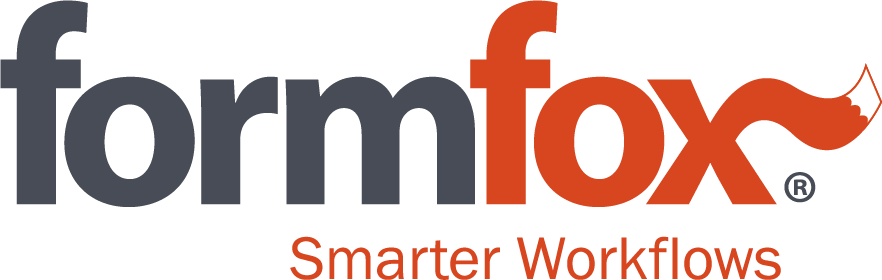 Please email your completed form to the FormFox Inside Sales Team at: mhayes@formfox.comDo you have any questions or concerns? Contact us at Today’s Date: Site InformationSite Name: Street Address: City: State & Zip: Phone: Fax: Email: 
Do you allow walk-ins: Yes	NoAdditional Information (i.e. Holidays, Lunch, Appointment Only, etc.):  Primary Contact InformationPrimary Contact Name: Contact Role: Contact Email: Contact Phone Number: 	What is the best way to contact you during your implementation process?Phone               EmailQuest Preferred / 3rd PartyAre you a Quest Preferred site or 3rd Party?:  	Lab InformationQuest			House Lab	Collection Only LabCorp		House Lab	Collection Only CRL			House Lab	Collection OnlyPsychemedics 	House Lab	Collection OnlyOmega		House Lab	Collection OnlyKeystone		House Lab	Collection OnlyLegacy		House Lab	Collection OnlyDrugScan	 	House Lab	Collection OnlyOther	 				House Lab	Collection OnlyEstimated Volumes Across All Collections: ______Annually	MonthlyWhat services will you provide through FormFox?Non-Federally Regulated Urine Collections			Saliva Alcohol Testing			Federally Regulated Urine Collections				Saliva Drug Collections		Breath Alcohol Testing						Hair CollectionsPoint-Of-Care (Instant) Testing					Blood Draw		Quest	CRLOn-Site Collections Available					After Hours Collections AvailableObserved Collections									DOT / Non-DOT Physicals	Type in any Occupational Health Services offered:________________________________________Please verify you have the necessary equipment on-sitePC Configuration1.  Computer (PC running Windows 7 or newer)	2.  Printer3.  ePad Signature Pad (VP9801 or VP9805)4.  Tera Rechargeable Wireless Barcode Scanner (2.4Ghz Wireless+USB 2.0 Wired)Link to purchase on Amazon: Tera Wireless Barcode ScannerOR4a. Motorola LS2208 Barcode ScanneriPad Configuration1.  iPad capable of running iOS 12 or newer. + AirPrint Compatible printer. Some compatible iPad models are:12.9-inch iPad Pro (3rd generation) ; 12.9-inch iPad Pro (2nd generation)12.9-inch iPad Pro (1st generation) ; iPad Pro (11-inch) ; iPad Pro (10.5-inch) ; iPad Pro (9.7-inch)iPad Air (3rd generation) ; iPad Air 2 ; iPad Air ; iPad (6th generation) ; iPad (5th generation)Days OpenHours OpenMondayTuesdayWednesdayThursdayFriday SaturdaySunday